Чемпионат и Первенство города Москвы по спортивному ориентированию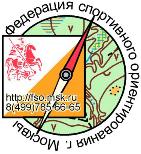 ИНФОРМАЦИОННЫЙ БЮЛЛЕТЕНЬ №1Лыжная - гонка спринт 0830133811ЯЛыжная гонка – классика 0830143811ЯЦели и задачи: Спортивные соревнования проводятся с целью популяризации и развития спортивного ориентирования, как наиболее доступного, массово-оздоровительного вида спорта, выявление сильнейших спортсменов среди юниоров, юношей и девушек, взрослого населения, популяризация в Москве здорового образа жизни и для укрепления иммунитета жителей Москвы.Организаторы соревнований: Департамент спорта города МосквыФедерация спортивного ориентирования города МосквыГлавный судья – Иванов Алексей Денисович, СС1К, т. +7- 915 - 147-97-03Главный секретарь – Филимонова Екатерина Дмитриевна, СС1К, т. 8-926-815-58-01Зам главного судьи по СТО – Капитонов Максим Анатольевич , СС1КЗам главного судьи по общим вопросам Иванова Анна Денисовна,СС2К, +7-985-998-26-04anuttkin@gmail.comВремя и место проведения:30,31 января 2021 года, метро Новоясеневская. Далее 300м на Юг.  Открытие секретариата 9-30, старт 11-00, Награждение с 14-00 по готовности.Открытые группы секретариат с 11-30 старт с 12-45 без награждения.Участники соревнований:К участию в соревнованиях допускаются спортсмены по следующим возрастным группам:            Чемпионат и Первенство г. Москвы:Мальчики и девочки до 13 лет (2010-2009), с квалификацией не ниже 3юЮноши и девушки до 15 лет (2008-2007г), с квалификацией не ниже 2юЮноши и девушки до 18 лет (2006-2004г), с квалификацией не ниже 3рЮниоры и юниорки до 21 года (2003-2001г), с квалификацией не ниже 3рМужчины и женщины (2000г и старше), с квалификацией не ниже 2рК участию в соревнованиях допускаются спортсмены, прошедшие комиссию по допуску.Открытые группы:Open1 (длинная дистанция)Open2 (средняя дистанция)Open3 (короткая дистанция)Вид соревнований:Соревнования проводятся в дисциплине: 30.01.2021 лыжная гонка-спринт, номер-код 0830133811Я31.01.2021 лыжная гонка-классика, номер-код  0830143811ЯЗаявка:Заявки и оплата на соревнования принимаются до 26 января 2021г. включительно (сразу на оба дня) в системе ORGEO https://orgeo.ru/event/info/15047Присылая нам свои персональные данные, Вы автоматически даете разрешение на их обработку в порядке, предусмотренном законодательством Российской Федерации (в части опубликования в интернете и других СМИ стартовых протоколов, протоколов результатов, фотографий, интервью и видеороликов с данных мероприятий) в соответствии с ФЗ №152-ФЗ от 27.07.2006г и ст. 152.1 ГК РФ)На соревнованиях используется отечественная система SFR.Надо иметь свой чип. Чип можно взять в аренду на месте соревнования отдельно на каждый день. Номера выдаются на оба дня. Испорченные номера заменяются.Стартовый взнос:          Коллективы 10 человек и больше получают скидку 10%Информационная поддержка на сайтах   http://www.fso.msk.ru; http://www.moscompass.ru;Особые условия проведения соревнований:Соревнования состоятся только в случае благоприятной эпидемиологической ситуации.   Все участники, прибывающие на поляну старта, проходят термометрию с использованием бесконтактных термометров. Каждая команда переодевается в своей раздевалке (палатке), которую привозит с собой. Будет камера хранения. И раздевалка для личников.    Все спортсмены и представители должны иметь на себе средства индивидуальной защиты (маски и перчатки) и соблюдать социальную дистанцию 1,5 метра между спортсменами. На время нахождения на дистанции спортсмены могут снять маски и перчатки, но сразу после финиша они должны опять их надеть!     В центре размещения участников будут присутствовать средства для гигиенической обработки рук с применением кожных антисептиков.     Проведение открытия и награждения будет проходить с соблюдением масочного режима, а так же без тактильных контактов и с соблюдением социальной дистанции.     Каждые два часа будет проводиться дезинфекционная обработка туалетных комнат и контактных поверхностей.     Соревнования проводятся без зрителей, и будет ограничен вход на территорию центра соревнований лиц, не связанных с проведением соревнований.     В случае невыполнения санитарно эпидемиологических норм участником или представителем команды, организатор вправе удалить их из центра соревнований  с аннулированием результатов.Удачных стартов! Будьте здоровы!Возрастные группыЗаявка до 26.01.21Заявка на месте соревнований (при наличии мест)Аренда чипаМЖ21650р.750р.50р./ деньМЖ12-20  350р.450р.50р./ деньО1О2О3Открытые группы:Открытые группы:50р./ деньО1О2О3500р.600р.50р./ деньО1О2О3300р.400р.50р./ деньО1О2О3200р.300р.50р./ день